ЗАЯВКА НА УЧАСТИЕЗаполните и отправьте по адресу: Дирекция Деловых мероприятий, выставок и ярмарок Торгово-промышленной палаты Республики Молдова, Кишинев, бул. Штефан чел Маре, 151, MD-2004тел/факс: (373-22) 238410, 211442, 210725  e-mail: diana.lungu@chamber.md, tatiana.ranga@chamber.md URL: www.chamber.md Просим предоставить: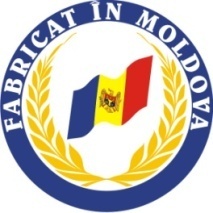               XIX-ая  национальная выставкаПРОИЗВЕДЕНО В МОЛДОВЕ-2020             с 29 января по 02 февраля 2020 года                                г. КишиневНазвание предприятия:Название предприятия:Название предприятия:Ответственный за участие в выставке:Ф.И., должность, телефон, факсОтветственный за участие в выставке:Ф.И., должность, телефон, факсЮридический адрес:Юридический адрес:Юридический адрес:Телефон:Факс:Факс:Факс:E-mail:Фискальный код:Фискальный код:Код НДС:Код НДС:Код НДС:IBANIBANКод НДС:Код НДС:Код НДС:Будут представлены экспонаты:Будут представлены экспонаты:Будут представлены экспонаты:Будут представлены экспонаты:Будут представлены экспонаты:Цена, евроХКоличество=Сумма, евроЗакрытая стандартно-оборудованная выставочная площадь, 1 м2 (мин. 6 кв.м., 3 стены, надпись на фризе (не более 20 знаков), ковролин, стол, два стула, лампа-спот)35,00х=Закрытая необорудованная выставочная площадь, 1 м2  30,00х=Открытая выставочная площадь, вне павильона, 1 м2  (без охраны)5,00х=Наценка за тип стенда (2-е открытые стороны – 10% ; 3-и открытые стороны – 15%; 4-е открытые стороны – 20%); от стоимости площади                                       Дополнительные услуги:                                       Дополнительные услуги:                                       Дополнительные услуги:                                       Дополнительные услуги:                                       Дополнительные услуги:                                       Дополнительные услуги:                                       Дополнительные услуги:Стол из пластика, шт 4,00х=Стул из пластика, шт2,00х=Витрина 0,5м  х 1,0м  х 2,5м  (2 стекл. полки) 25,00х=Витрина 1,0м  х 1,0м  х 2,5м   (2 стекл. полки)30,00х=Информационный стол с полкой (0,5м  х 1,0м  x 1,0 m)20,00х=Стол-витрина с полкой (0,5м  х 1,0м 1,0 m)30,00х= Розетка однофазная (220В,6A)10,00х= Ригель	2,00х= Примерочная15,00х=Лампа-спот10,00х=Настенная полка (1.0 м х 0.3 м)8,00х=Вешалка 5,00х=Элемент стены8,00x=Штора5,00x=Дополнительные знаки надписи на фризе, 1 знак2,00х=Надпись на фризеУслуга интернет-продвижения. Участие в виртуальной выставке «Произведено в Молдове», 1 предпр.12,00х=Выставочный станд считается зарезервированным после 100% оплаты регистрационного сбора и 30% стоимости  участии на выставке в течение 3-х дней после получения счета-фактуры. Оплата производится в молдавских леях по курсу НБМ на день оплаты.Выставочный станд считается зарезервированным после 100% оплаты регистрационного сбора и 30% стоимости  участии на выставке в течение 3-х дней после получения счета-фактуры. Оплата производится в молдавских леях по курсу НБМ на день оплаты.Выставочный станд считается зарезервированным после 100% оплаты регистрационного сбора и 30% стоимости  участии на выставке в течение 3-х дней после получения счета-фактуры. Оплата производится в молдавских леях по курсу НБМ на день оплаты.Выставочный станд считается зарезервированным после 100% оплаты регистрационного сбора и 30% стоимости  участии на выставке в течение 3-х дней после получения счета-фактуры. Оплата производится в молдавских леях по курсу НБМ на день оплаты.Выставочный станд считается зарезервированным после 100% оплаты регистрационного сбора и 30% стоимости  участии на выставке в течение 3-х дней после получения счета-фактуры. Оплата производится в молдавских леях по курсу НБМ на день оплаты.Выставочный станд считается зарезервированным после 100% оплаты регистрационного сбора и 30% стоимости  участии на выставке в течение 3-х дней после получения счета-фактуры. Оплата производится в молдавских леях по курсу НБМ на день оплаты.Выставочный станд считается зарезервированным после 100% оплаты регистрационного сбора и 30% стоимости  участии на выставке в течение 3-х дней после получения счета-фактуры. Оплата производится в молдавских леях по курсу НБМ на день оплаты.